Результаты анкетирования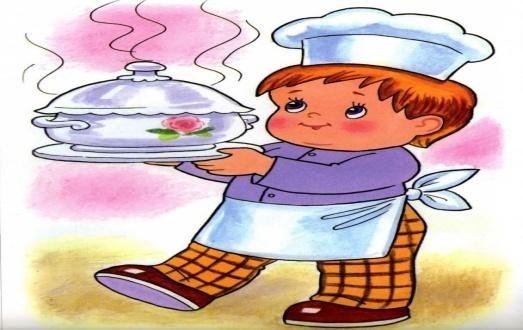 по организации питанию (для школьников) МКОУ "Солоновская СШ им.Н.А. Сартина" сентябрь 2023г.В анкетировании приняло участие 78 учащихся.Завтракаете ли Вы ежедневно дома?а) да-24%б) иногда- 18% в) никогда – 58%Посещаете ли Вы школьную столовую?а) ежедневно- 100%б) иногда- 0%в) никогда- 0%Нравится ли Вам питание в школе?а) да- 96%б) иногда- 4%в) нет- 0%Знакомят ли Вас с организацией правильного питания на уроках?а) да- 100%б) нет- 0%в) очень редко- 0%Сколько времени требуется Вам, чтобы нормально поесть в столовой?а) 15 минут- 30%б) 20 минут- 70%в) 1 час- 0%Какие блюда вам нравятся больше всего?Плов – 78%Картофельное пюре и котлета -100%Борщ – 67%Люблю все – 33%